Publicado en  el 13/02/2014 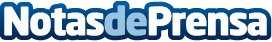 Siéntete seguro con las cámaras integradas en los nuevos Citroën C4 PicassoLos nuevos Citroën C4 Picasso incorporan muchas novedades tecnológicas como ya seguramente sepas. Lo vimos en detalle en el vídeo que recogía las impresiones de bloggers internacionales cuando se presentó el modelo. Hoy vamos a profundizar un poco en el tema de la visión periférica del coche.Datos de contacto:CitroënNota de prensa publicada en: https://www.notasdeprensa.es/sientete-seguro-con-las-camaras-integradas-en_1 Categorias: Automovilismo Industria Automotriz http://www.notasdeprensa.es